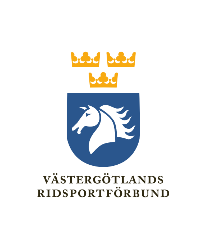 Ryttarlån  Förutsättning: att reglerna tillåter att förening med lag tillåts att i aktuell serie låna en (1) ryttare från en förening som saknar eget lag i samma serie.  (Denna ryttare tävlar individuellt för sin ordinarie förening) Lån av ryttare ska tillstyrkas av ordförande i de båda berörda föreningarna och vara distriktet vg@ridsport.se tillhanda innan ordinarie anmälningstids utgång till respektive omgång.
Godkända inlåningar läggs upp på Västergötlands RsF hemsida. 
Inlåningen ska av inlånande förening meddelas i förväg till arrangörsklubbarna i alla omgångar.
.Serie: _______________________________________________________________Utlånande förening: _______________________________________________________ Lånar ut ryttare: ___________________________________________________________Inlånande förening: ______________________________________________________Ordförande i utlånande klubb, namn: ____________________________________________________
e-postadress:	____________________________________________________Ordförande i inlånande klubb, namn: ___________________________________________________
e-postadress	____________________________________________________Datum för insändande till distrikt:            _______________________________________